  THE SPCNM newsletter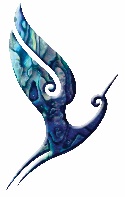 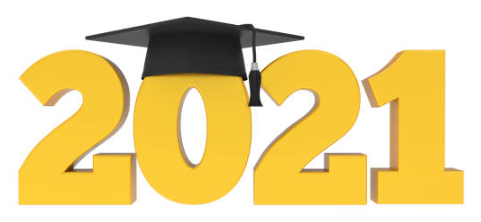       THE SPCNM NEWSLETTER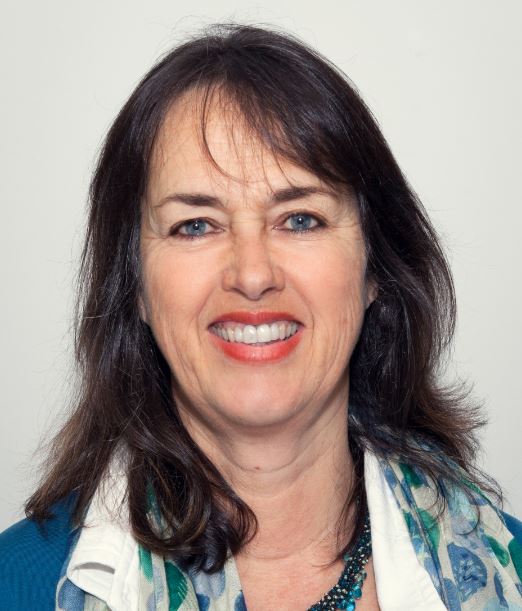 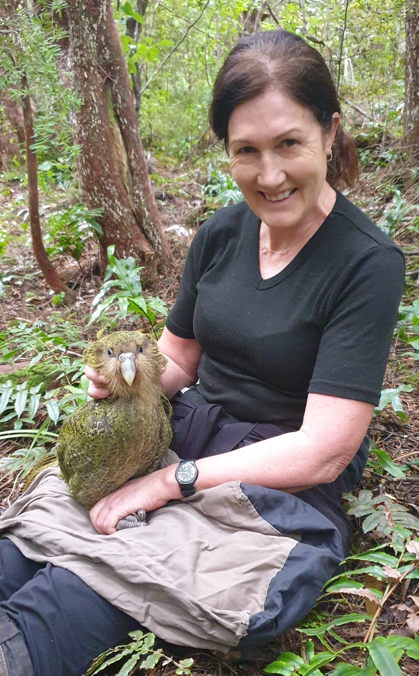 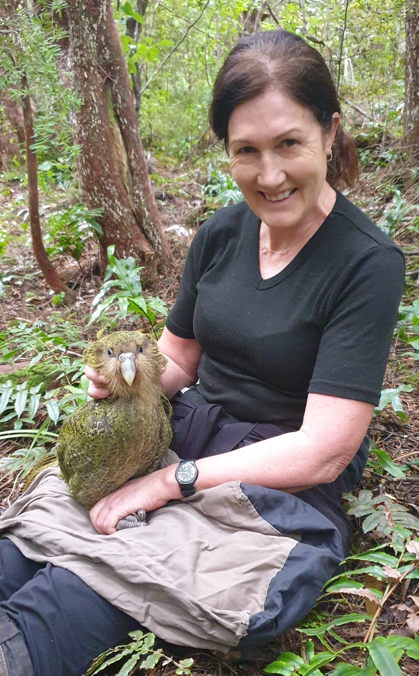 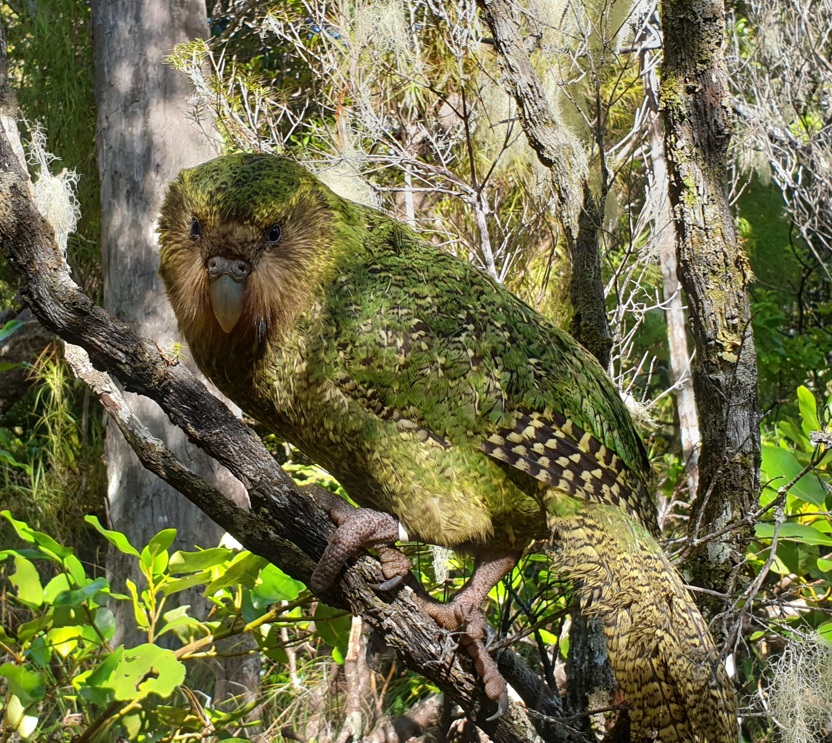 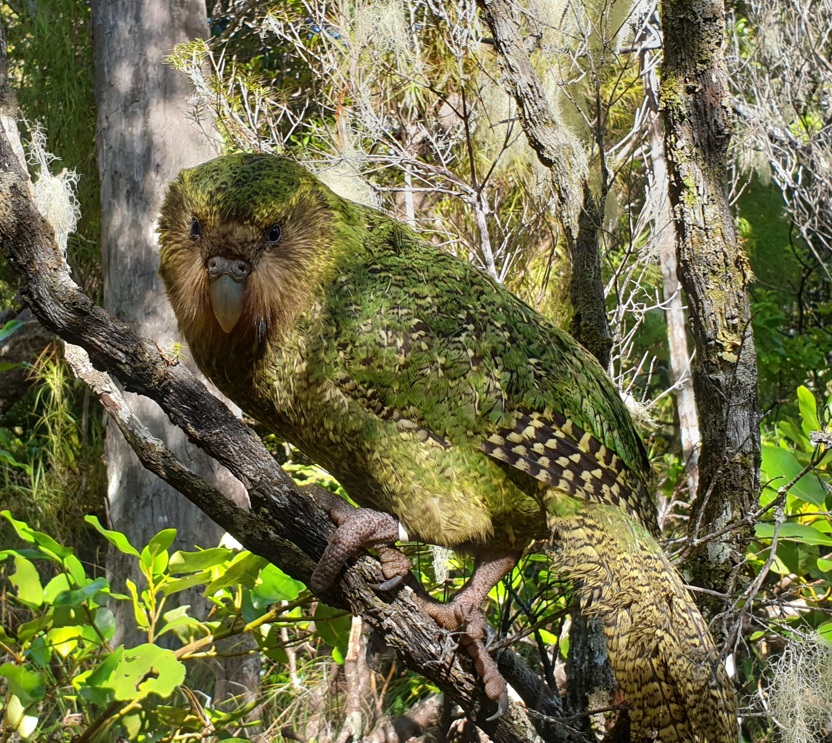   THE SPCNM NEWSLETTER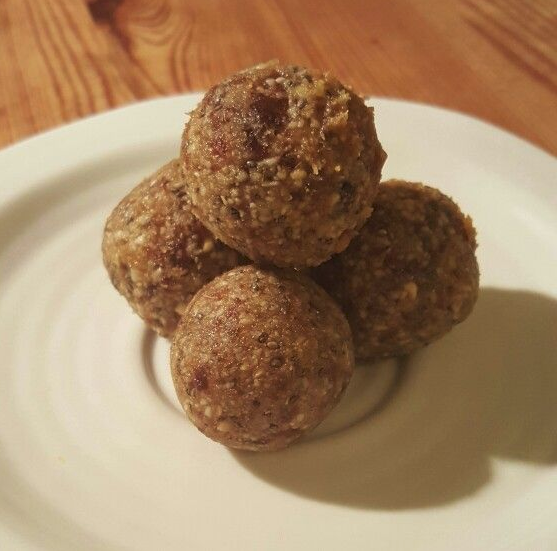 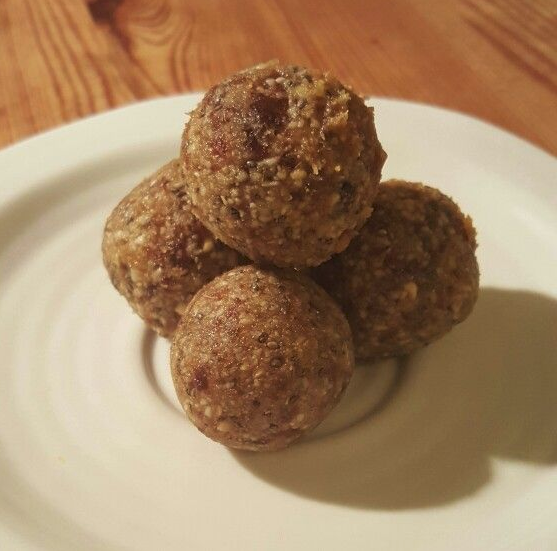 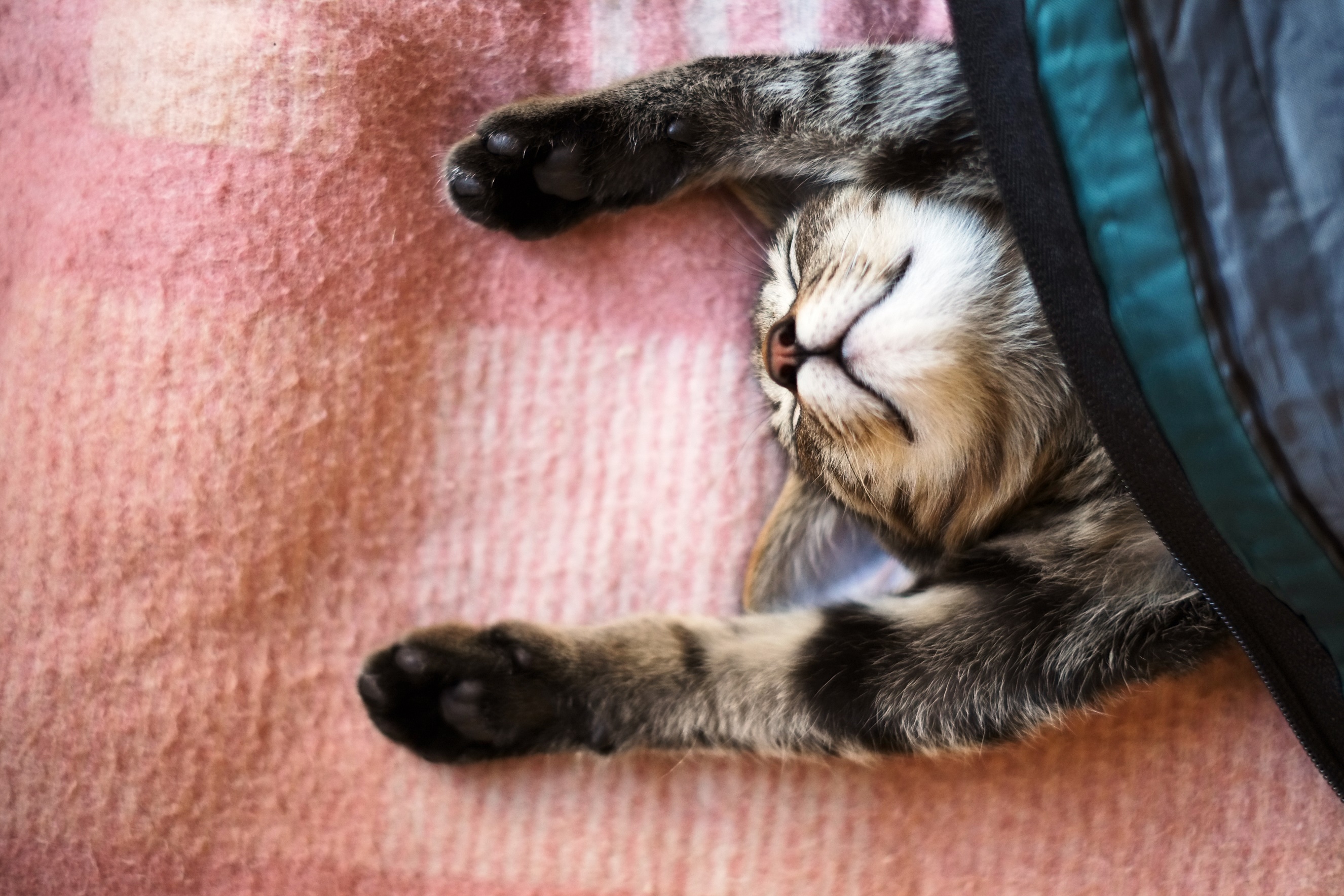 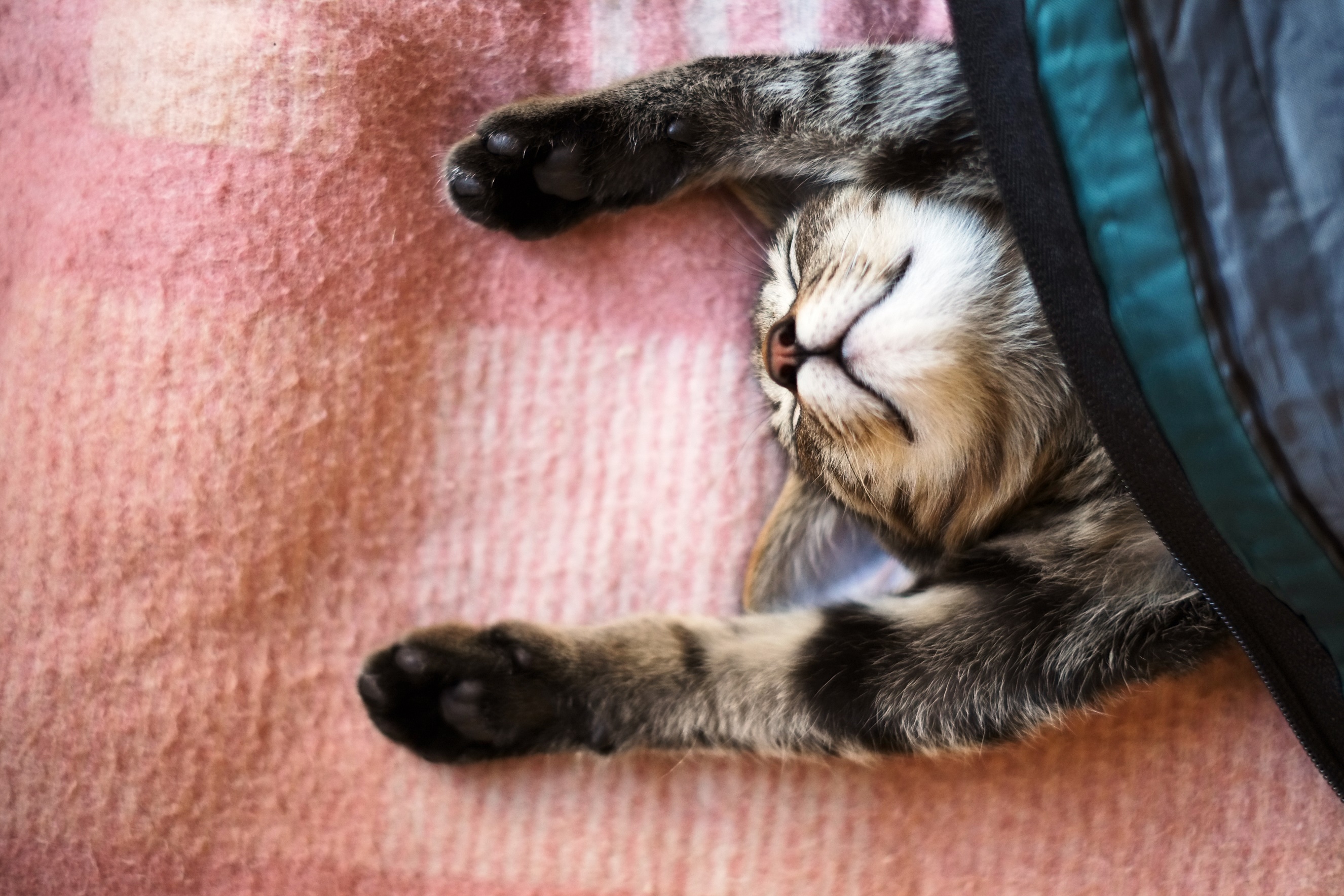 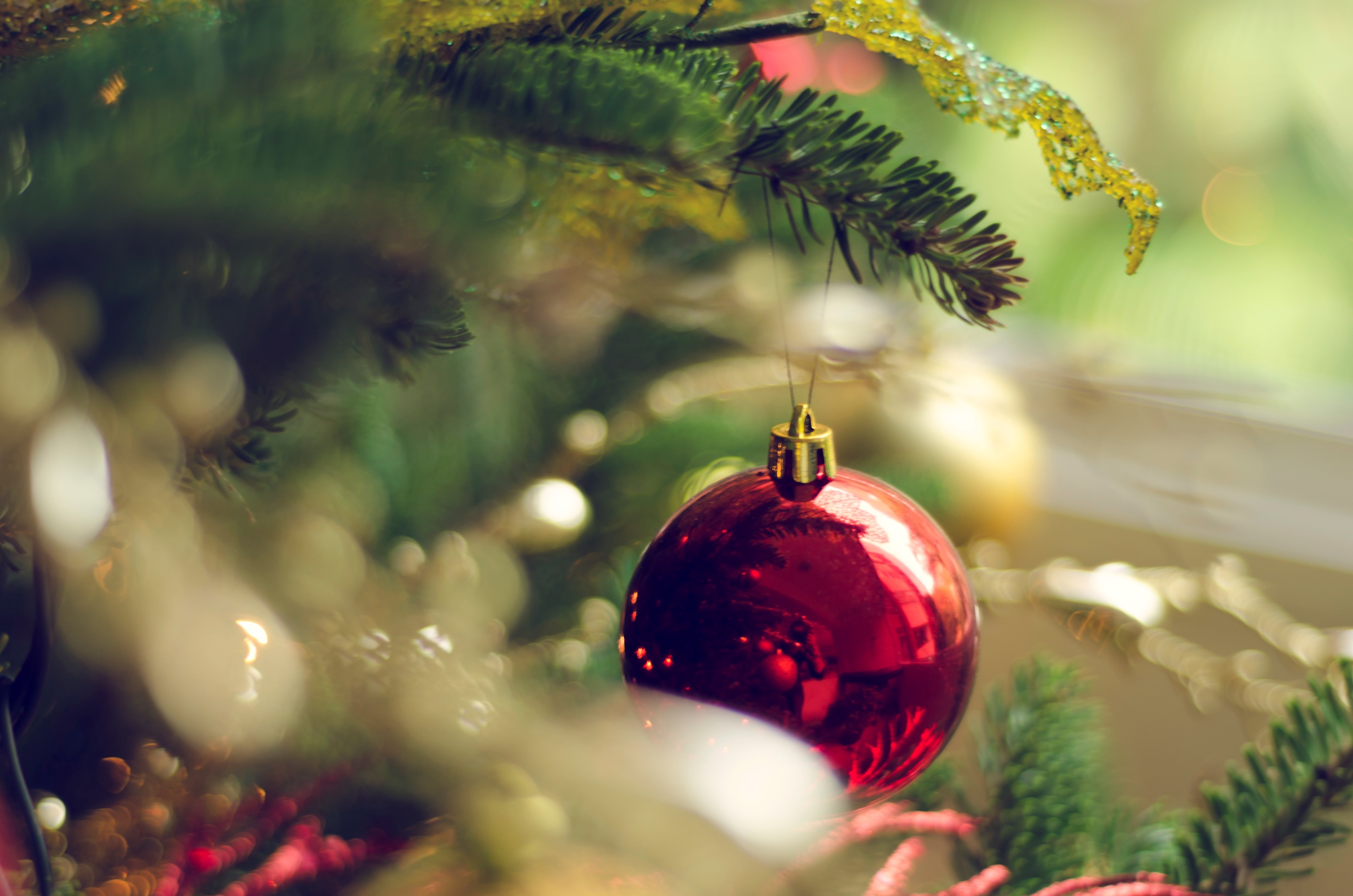 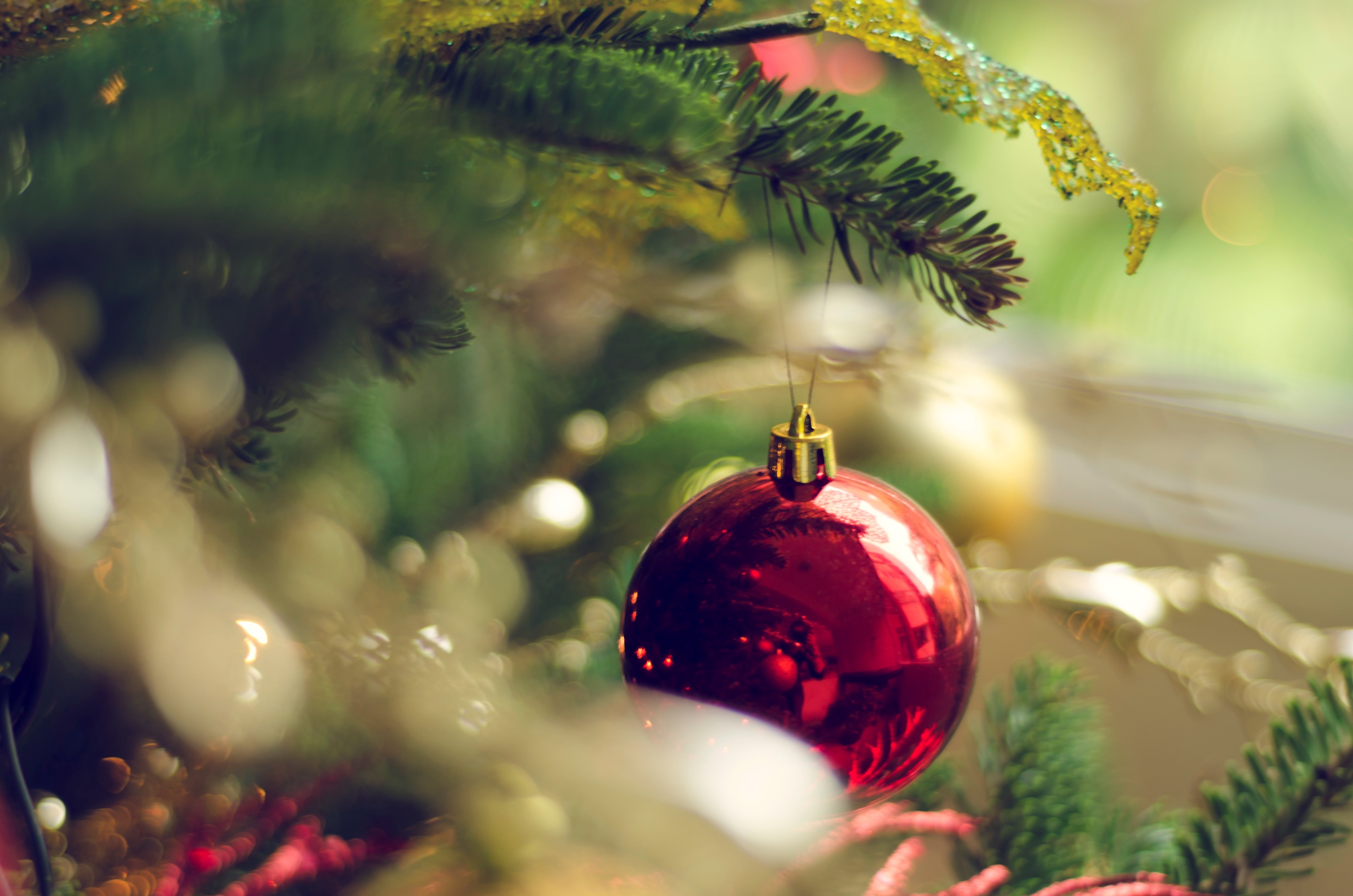 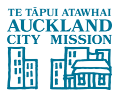 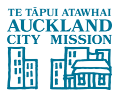 